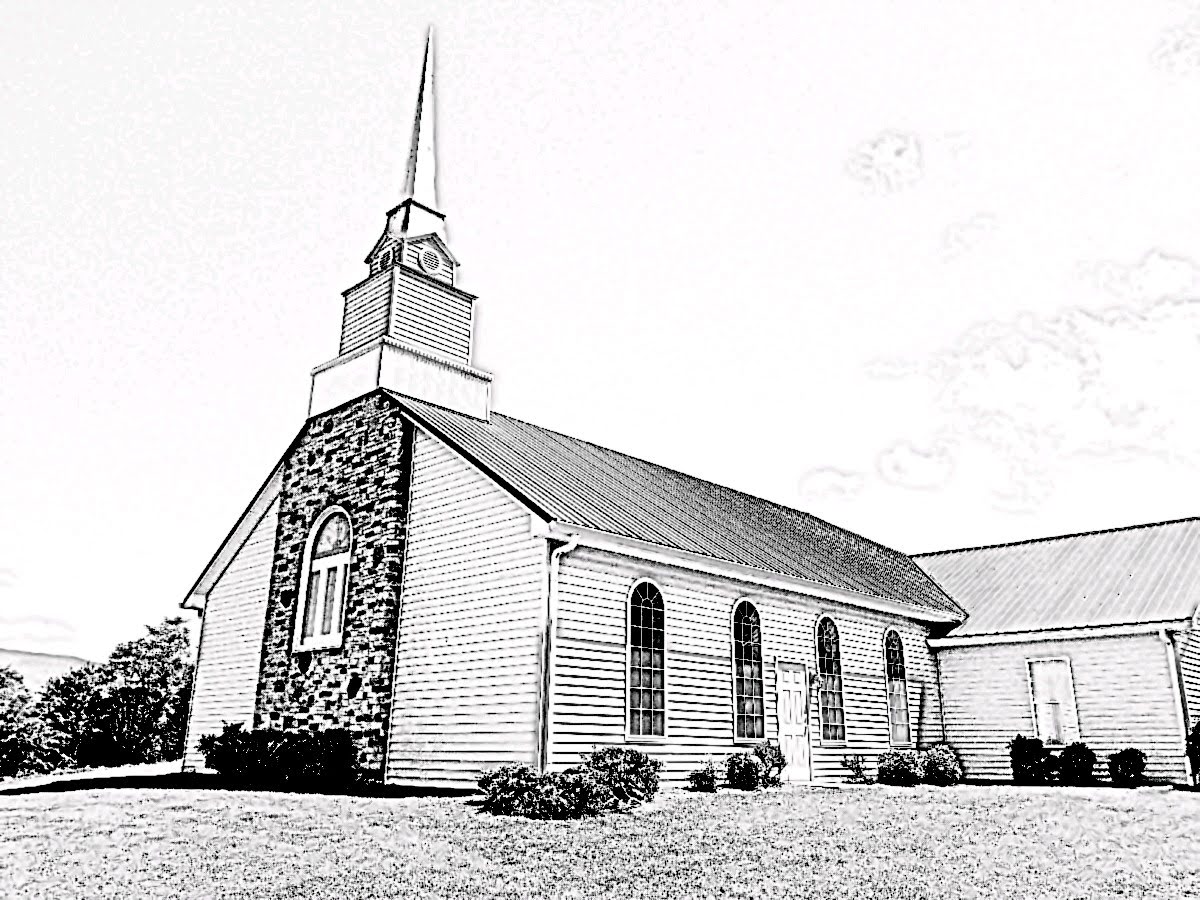 Fellowship Presbyterian ChurchA Congregation of the Presbyterian Church in AmericaLord’s Day ~ February 16, 2020Rev. William F. Hill, Jr., PastorMorning Worship ~Lord’s Day~ February 16, 2020~Worship in Praise~Call to Worship                                                    Psalm 100                                                                                                                                                                                                                             Prayer of Invocation                                       §Hymn                                           #55 To God Be the Glory
                                     
~Worship in Confession~Reading of Scripture                                           Genesis 25Confession of Sin                                                 See Page 3Assurance of Pardon                                           Titus 3:5-7                                                                                                                   §Hymn                       #471 ‘Tis Not That I Did Choose Thee
                                                   Hymn of the MonthConfession of Faith   Westminster Shorter Catechism Q23-24
                                        See Page 4                                                       ~Worship in Gratitude and Thanksgiving~Prayer of Thanksgiving                         RE Terry Rowekamp	                   Giving of Tithes and Offerings§Doxology~Worship and the Means of Grace~Pastoral Prayer and Lord’s Prayer             Reading of Scripture                                    Hebrews 7:1-10                                  The Preaching of God’s Word             Rev. William F. Hill, Jr.

The Eternal Priesthood of Christ, Part One§Hymn                         #246 Man of Sorrows! What a Name

§Benediction	                               				                  
~Morning Worship – Confession of Sin~Congregation:Our Father in heaven, glorious in majesty, we gladly come to you. As your children, we bow before you this morning, humbled at our condition as creatures of dust. We are often ashamed of the darkness of our hearts. We grieve our sins, our shortcomings, our transgressions. How often we fail to love you with all of our hearts. We frequently ignore the needs of our neighbors. Forgive us and cleanse us for all of our sins. We pray this in Christs’ Name. Amen.Assurance of Pardon:He saved us, not because of works done by us in righteousness, but according to his own mercy, by the washing of regeneration and renewal of the Holy Spirit, whom he poured out on us richly through Jesus Christ our Savior, so that being justified by his grace we might become heirs according to the hope of eternal life.					Titus 3:5-7, ESV~Morning Worship ~Westminster Shorter Catechism Q23-24Minister/Elder: Q. 23. What offices doth Christ execute as our redeemer?A. Christ, as our redeemer, executeth the offices of a prophet, of a priest, and of a king, both in his estate of humiliation and exaltation.Minister/Elder: Q. 24. How doth Christ execute the office of a prophet?
A. Christ executeth the office of a prophet, in revealing to us, by his word and Spirit, the will of God for our salvation.
~Church Announcements and Calendar~  The Bible Reading Guide for Feb. 16-22, 2020, is available on the table in the hallway.The Next Ladies Meeting will be held on Feb. 22 at 9 AM (Breakfast) and 10 AM (Discussion). Sign-up sheet on the table in the hallway. Please see Gwen Hill if you have questions. Lord’s Day, February 16, 2020
9:45 AM                                                       Sunday School
Corporate Worship 
11 AM & 5 PM                                                    Worship
AM: Hebrews 7:1-10 | PM: Judges 2:1-5Tuesday, February 18, 2020
10 AM                                          Radio Program on WLIKWednesday, February 19, 2020
6 PM                                 Prayer Meeting and Bible Study
Study: The book of LeviticusThursday, February 20, 2020
10 AM                                                     Session MeetingSaturday, February 22, 2020
9 AM                                                      Ladies Breakfast
9 AM         Western Carolina Presbytery (Hendersonville NC)
10 AM                                                          Ladies MeetingLord’s Day, February 23, 2020
9:45 AM                                                       Sunday School
Corporate Worship
11 AM & 2 PM                                                    Worship
AM: Hebrews 7:11-19 | PM: Judges 2:6-23
12:30 PM                             Fellowship Meal at the Church
~Prayer Needs~Family of the week:  John and Barbara Slaven
Church of the week: Emmanuel Presbyterian (Franklin NC)~Ushers, Greeters and Nursery Volunteers~February Ushers: Daniel Zellers and William Hill, Sr.
Greeter: Rob Amick
Nursery: TBD

~Church Information~Session: Terry Rowekamp (Clerk), 
Rev. W. Hill, Jr. (Moderator)
Diaconate: William Hill, Sr. (treasurer)
Music: Mr. Randall Sheetz
Website: www.fellowship-pca.org
Mailing Address: PO Box 574, Newport TN 37822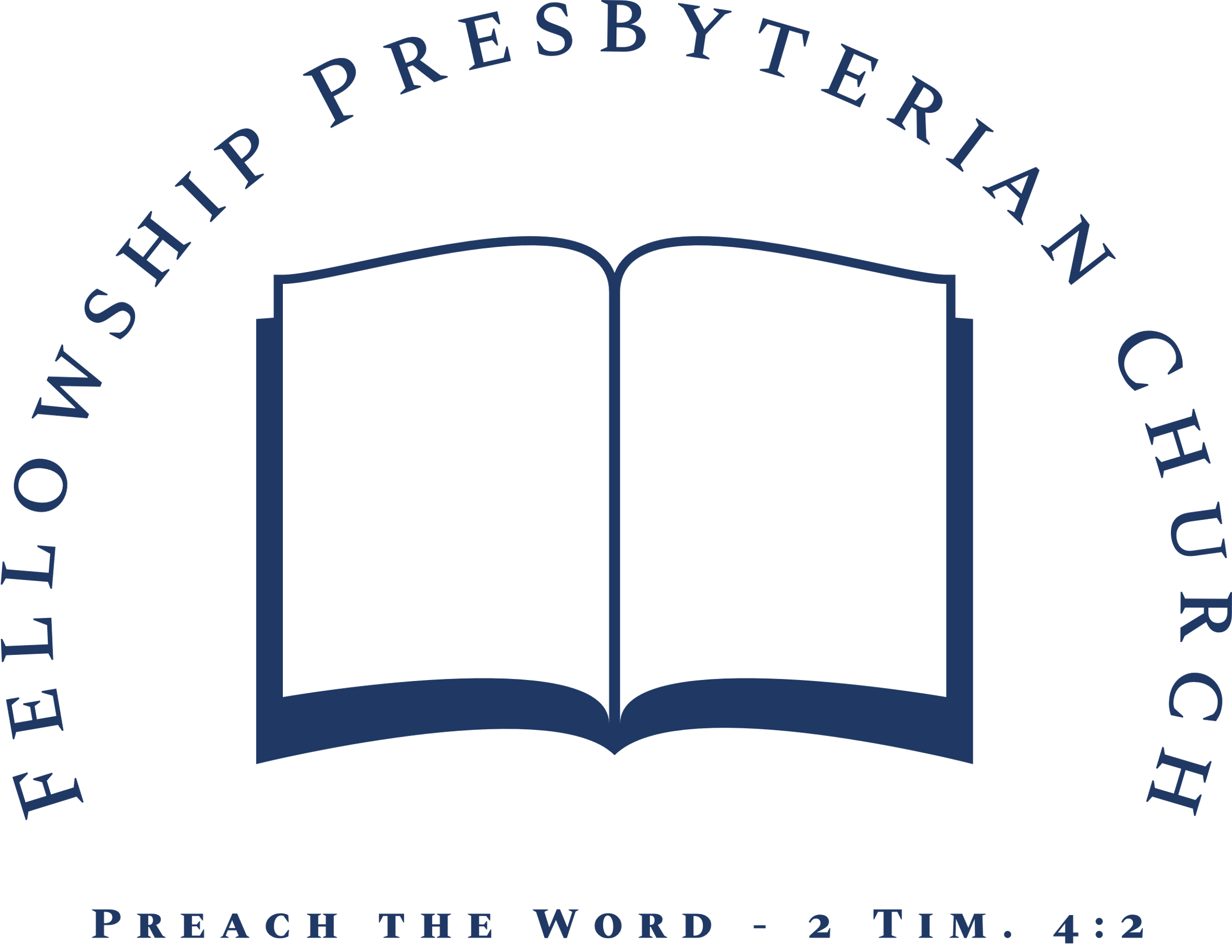 Evening Worship ~Lord’s Day~ February 16, 2020
~Worship in Praise~Call to Worship                                                 Psalm 145:1                                                                                                                                                                                                                                                                                                                                                                                                                                                                                                                                                                                                                                                                                                                                                                                                                                                                                                 Prayer of Invocation and Confession of Sin                                 Hymn                      #5 God, My King, Thy Might Confessing~Worship in Confession~Confession of Faith                                The Apostles’ Creed
                                                            Trinity Hymnal, p. 845Reading of Scripture                                          Matthew 19Hymn                                        #32 Great Is Thy Faithfulness ~Worship in Gratitude and Thanksgiving~Prayer of Thanksgiving                     Rev. William F. Hill, Jr.

Giving of Tithes and Offerings~Worship and the Means of Grace~Pastoral Prayer and Prayer of Illumination      Reading of Scripture                                        Judges 2:1-5Sermon                                            Rev. William F. Hill, Jr. Disobedience, Judgement, and Repentance

§Hymn                #457 Come, Thou Fount of Every Blessing
                                               §Benediction                                           